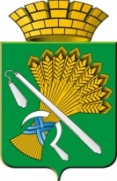 АДМИНИСТРАЦИЯ КАМЫШЛОВСКОГО ГОРОДСКОГО ОКРУГАП О С Т А Н О В Л Е Н И Еот 29.08.2019  N 773О внесении изменений в Положение об оплате труда работников, осуществляющих техническое обеспечение деятельности администрации Камышловского городского округа, рабочих отдельных профессий и младшего обслуживающего персонала администрации Камышловского городского округа, утвержденное постановлением администрации Камышловского городского округа от 26.04.2019 № 76  В соответствии со статьями 134, 135 Трудового кодекса Российской Федерации, руководствуясь Уставом Камышловского городского округа, администрация Камышловского городского округаПОСТАНОВЛЯЕТ:1. Внести в Положение об оплате труда работников, осуществляющих техническое обеспечение деятельности администрации Камышловского городского округа, рабочих отдельных профессий и младшего обслуживающего персонала администрации Камышловского городского округа, утвержденное постановлением администрации Камышловского городского округа от 26.04.2019 № 76, изменения, изложив приложения 1, 2 в новой редакции (прилагаются) с учетом индексации на 4,3% размеров должностных окладов.2.  Настоящее постановление вступает в силу с 01.10.2019 года.3. Опубликовать настоящее постановление в газете «Камышловские известия» и разместить на официальном сайте Камышловского городского округа в информационно-телекоммуникационной сети «Интернет».4. Контроль за исполнением настоящего постановления оставляю за собой. ГлаваКамышловского городского округа                                              А.В. Половников  Приложение 1 к Положению об оплате труда работников, осуществляющих техническое обеспечение деятельности администрации Камышловского городского округа, рабочих отдельных профессий и младшего обслуживающего персонала администрации Камышловского городского округаРазмеры должностных окладов работников,осуществляющих техническое обеспечениедеятельности администрации Камышловскогогородского округаПриложение 2 к Положению об оплате труда работников, осуществляющих техническое обеспечение деятельности администрации Камышловского городского округа, рабочих отдельных профессий и младшего обслуживающего персонала администрации Камышловского городского округаРазмеры должностных окладов рабочих отдельных профессий и младшего обслуживающего персонала администрации Камышловского городского округа№ 
п/пНаименование должностиРазмеры должностных
окладов (в рублях)1.Старший инспектор, программист                        8 3202.Делопроизводитель6 4703.Ведущий бухгалтер12 0154.Специалист по административно-хозяйственному обеспечению12 015N 
п/пНаименование должностиРазмеры должностных окладов
(в рублях)1.Водитель легкового автомобиля10 0012.Младший обслуживающий персонал, рабочие5 131